MINISTERO DELL’ ISTRUZIONE, DELL’UNIVERSITA’ E DELLA RICERCA UFFICIO SCOLASTICO REGIONALE PER LA PUGLIAIstituto Comprensivo “San Giuseppe da Copertino” -  CopertinoVia Mogadiscio 49  - 73043 Copertino (LE) - Codice Meccanografico:LEIC865009Tel. e Fax: 0832.947164 –C.F.80010740753E-mail: leic865009@istruzione.it - leic865009@pec.istruzione.it - Sito: www.polo3copertino.itELEZIONI  RAPPRESENTANTI NEL CONSIGLIO ISTITUTO COMPONENTE  “ATA”  DEL 25 e 26 Novembre 2018PRESENTAZIONE LISTA                     COPERTINO,  10/11/2018            				                        IL PRESIDENTE DELLA                                               COMMISSIONE ELETTORALE              Ins. Miriam Della Mamma							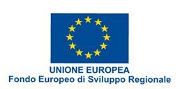 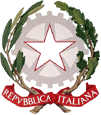 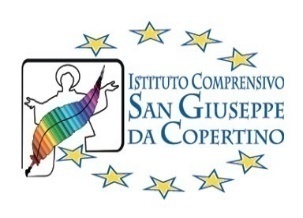 LISTA N. IMotto:“Per la Scuola”1. DE MITRI ANTONIO                          nato il  17-06-19582. LEO COSIMO                                       nata il  05-11-1964